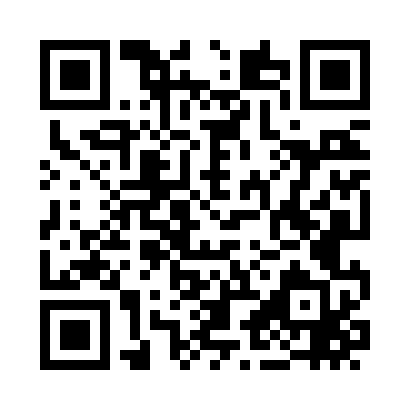 Prayer times for Bliedorn, Iowa, USAMon 1 Jul 2024 - Wed 31 Jul 2024High Latitude Method: Angle Based RulePrayer Calculation Method: Islamic Society of North AmericaAsar Calculation Method: ShafiPrayer times provided by https://www.salahtimes.comDateDayFajrSunriseDhuhrAsrMaghribIsha1Mon3:495:321:075:098:4210:242Tue3:505:321:075:098:4210:243Wed3:505:331:075:098:4110:234Thu3:515:331:075:098:4110:235Fri3:525:341:075:108:4110:226Sat3:535:351:085:108:4010:227Sun3:545:351:085:108:4010:218Mon3:555:361:085:108:4010:209Tue3:565:371:085:108:3910:2010Wed3:575:371:085:108:3910:1911Thu3:585:381:085:108:3810:1812Fri3:595:391:085:108:3810:1713Sat4:005:401:095:108:3710:1614Sun4:025:401:095:098:3710:1515Mon4:035:411:095:098:3610:1416Tue4:045:421:095:098:3510:1317Wed4:055:431:095:098:3510:1218Thu4:075:441:095:098:3410:1119Fri4:085:451:095:098:3310:1020Sat4:095:461:095:098:3210:0821Sun4:105:471:095:098:3110:0722Mon4:125:471:095:088:3110:0623Tue4:135:481:095:088:3010:0524Wed4:155:491:095:088:2910:0325Thu4:165:501:095:088:2810:0226Fri4:175:511:095:078:2710:0027Sat4:195:521:095:078:269:5928Sun4:205:531:095:078:259:5829Mon4:215:541:095:068:249:5630Tue4:235:551:095:068:239:5531Wed4:245:561:095:068:229:53